MIDTVEISMØTE 2018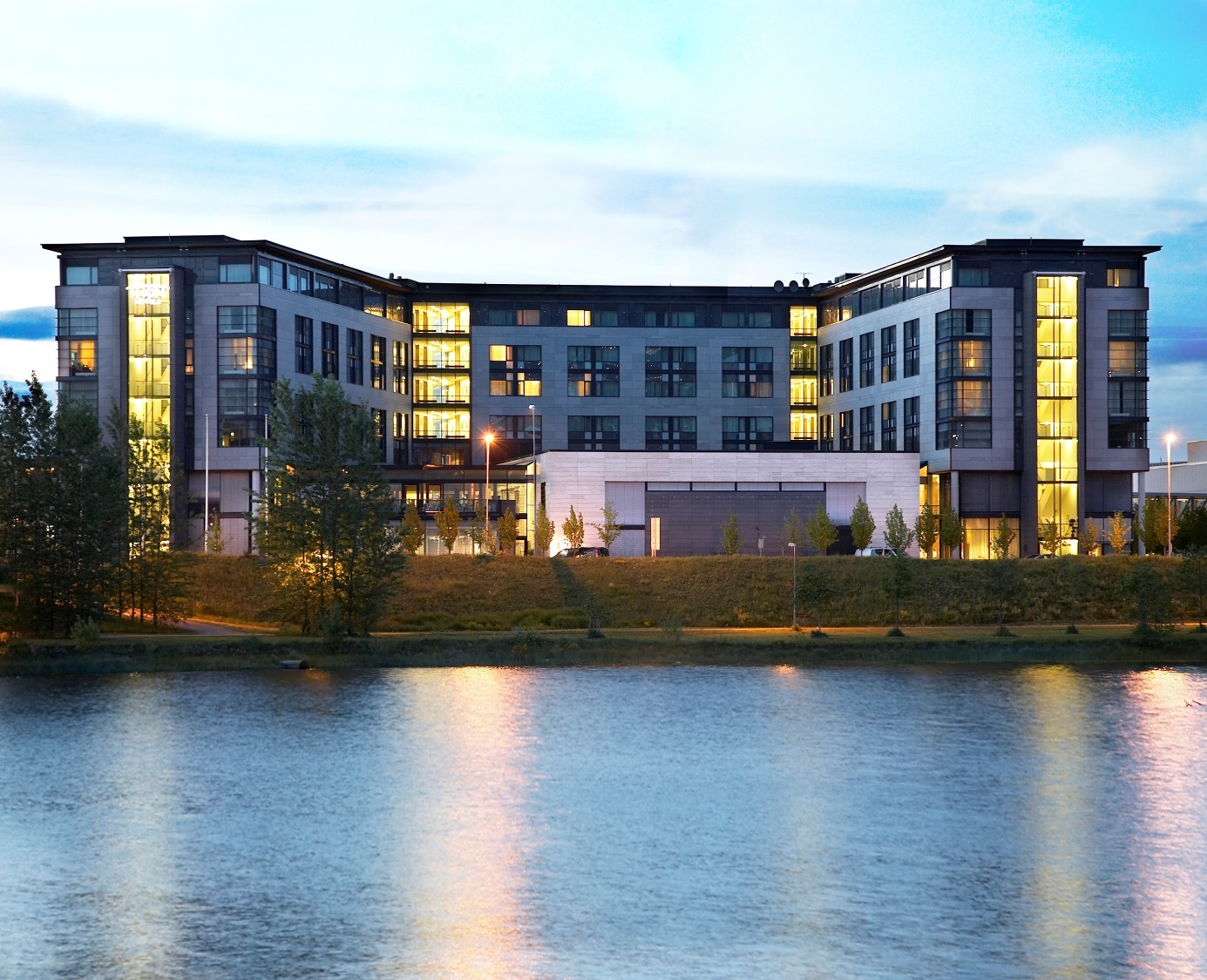 Lillestrøm, Thon Hotel Arena11. januar 2018D 2260 arrangerte Midtveismøte 11. januar 2018 på Thon Hotel Arena, Lillestrøm. Møtet ble, som vanlig, arrangert av distriktsguvernørens klubb, som dette rotaryåret er Strømmen Rotaryklubb. Møtet er først og fremst klubbpresidentenes møte, men også nøkkelpersoner fra distriktet, en gjest fra D 2310, samt noen klubbmedlemmer deltok, totalt ca. 70 personer.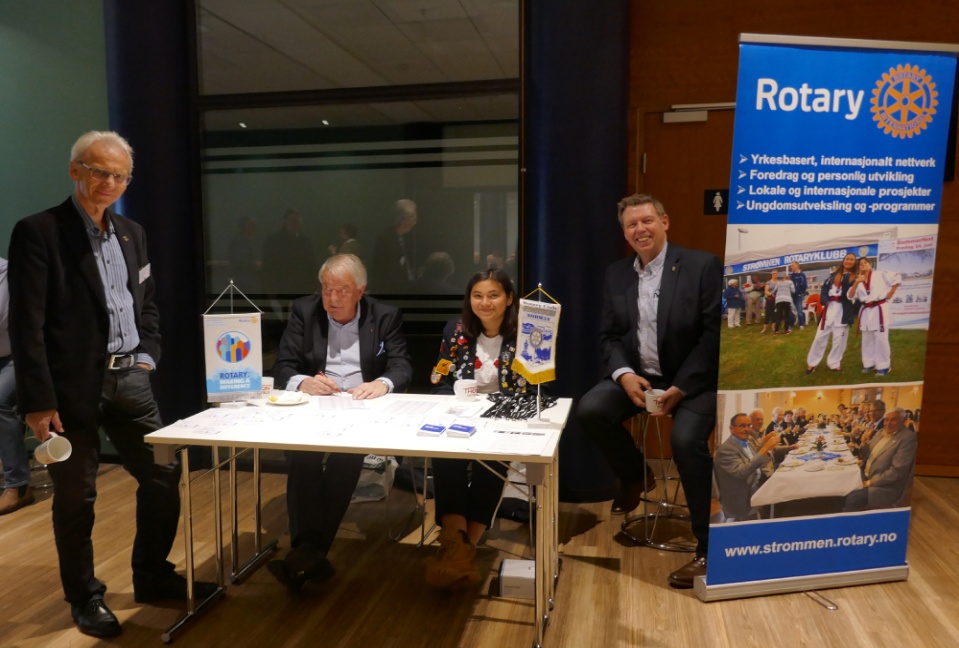 Deltakerne ble ønsket velkommen og registrert av hyggelige medlemmer i Strømmen RK, her representert av (fra høyre) Øivind Wethal, ”Abby” (utvekslingsstudent fra Mexico), Johan Otto Kibsgård og distriktssekretær Gunnar Fr. Aasgaard.